PŘÍLOHA A Proces programového financování k realizaci stavebních prací po zpracování projektové dokumentace 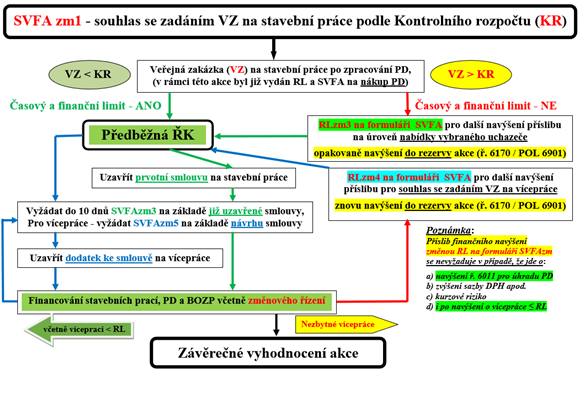 Zdroj: vlastní zpracování